 контактные данные оператора проекта:сайт: https://честныйзнак.рф/;информационный центр: +7 (800) 222-15-23, +7 (800) 707-23-36, info@crpt.ru;информационная и техническая поддержка: motp@crpt.ru, lecture@crpt.ru.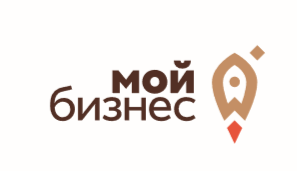 